RENCANA PELAKSANAAN PEMBELAJARAN(Pengusaha Cilik)Sekolah 		: SD Kr. CITA HATI SurabayaMata pelajaran 	: 1. BI			  2. IPA	                                      3. IPS			 		 Tema 			:  (8) Lingkungan Sahabat KitaSub Tema 		:  (3) Usaha Pelestarian Lingkungan Pembelajaran		: 1 (satu)Satuan 			: Sekolah DasarKelas/Semester	: V (Lima) / 2 (dua )Alokasi Waktu 	: 2 x pertemuan (2 x 35 menit)KOMPETENSI INTIK1. Menerima, menjalankan dan menghargai ajaran agama yang dianutnya.K2. Menunjukkan perilaku jujur, disiplin, t3anggung jawab, santun, peduli, dan percaya diri dalam berinteraksi dengan keluarga, teman, pendidik, dan tetangganya serta cinta tanah air.K3. Memahami pengetahuan faktual dan konseptual dengan cara mengamati, menanya, dan mencoba berdasarkan rasa ingin tahu tentang dirinya, makhluk ciptaan Tuhan dan kegiatannya, dan benda-benda yang dijumpainya di rumah, di sekolah dan tempat bermain.K4. Menyajikan pengetahuan faktual dan konseptual dalam bahasa yang jelas, sistematis,logis, dan kritis dalam karya yang estetis, dalam gerakan yang mencerminkan anak sehat, dan dalam tindakan yang mencerminkan perilaku anak beriman dan berakhlak mulia KOMPETENSI DASAR DAN INDIKATOR	TUJUAN PEMBELAJARANMelalui proses berdiskusi, peserta didik menganalisia faktor-faktor dari siklus air yang tidak menguntungkan dengan tepatMelalui proses berpikir kritis, peserta didik dengan arahan dari pendidik menemukan upaya untuk menjaga kelestarian air dari sampah plastik , khususnya daerah sekitar Pantai Kenjeran.Melalui proses penemuan , peserta didik merancang  proyek daur ulang sampah dari kertas atau plastik untuk menemukan peluang menjadi pengusaha cilik.Melalui kegiatan mencoba, peserta didik  mampu mendemontrasikan  karya inovatif  dengan mengkreasikan sampah plastik bekas snack dan kertas bekas yang berada di sekitar rumah dengan tepat sebagai upaya menyejahterakan kehidupan masyarakat di bidang sosial dan budaya untuk memperkuat kesatuan dan persatuan bangsa dengan mandiri. MATERI POKOK Menganalisa siklus air dan  dampaknya pada peristiwa kelangsungan mahkluk hidupMengidentifikasi bentuk usaha kegiatan ekonomi Merancang karya daur ulang sampah kertas /plastik PENDEKATAN, MODEL, DAN METODE PEMBELAJARANPendekatan : Pemecahan Masalah (Problem Solving)Model : Inquiry LearningKegiatan pembelajaran yang memfasilitasi peserta didik untuk mengajukan pertanyaan , melakukan penyelidikan atau pencarian, eksperimen hingga penelitian secara mandiri untuk mendapatkan pengetahuan yang mereka butuhkan.Metode Pembelajaran Ceramah, diskusi, tanya jawab, penugasan, penemuan LANGKAH - LANGKAH PEMBELAJARAN G. SUMBER,  BAHAN DAN MEDIA PEMBELAJARANSUMBERBukuPaket IPS (PKP dan Zonasi) Kelas V, Kemendikbud https://file.tkplb.net/_MODUL/2019/UP-PKP/01._Unit_Pembelajaran_SD/05._IPS/3.%20Peran%20ekonomi%20dalam%20upaya%20menyejahterakan%20kehidupan%20masyarakat/Paket%20Unit%20Peran%20Ekonomi%20dalam%20Upaya%20Menyejahterakan%20Kehidupan%20Masyarakat%20SD.pdfBuku BSE IPA http://bsd.pendidikan.id/data/2013/kelas_5sd/siswa/Kelas_05_SD_Tematik_8_Lingkungan_Sahabat_Kita_Siswa_2017.pdf Video pendek https://www.youtube.com/watch?v=QyAmhfc95Mw  Bu Risma Bersih-Bersih Pantai kenjeran Video pendek  https://www.youtube.com/watch?v=liArgYi98m8 IPA upaya pelestarian lingkungan khususnya iarPengusaha Cilik yang beromset Rp 60juta/bulan di youtube dengan link;  https://www.youtube.com/watch?v=SxmcAxMXbtQhttps://www.youtube.com/watch?v=KQWYvpssvyY 36  ide seputar daur ulang plastik di rumahhttps://www.youtube.com/watch?v=7h7Xh-c4KJ0 cara membuat kreasi kerajinan keranjang dari kertas bekas dan majalah bekasBAHANSampah kertas bekasSampah plastik bekasGuntingLem/uhu/lem tembahHiasan warna warna MEDIA Gambar Jenis Usaha EkonomiGoogle ClassroomZoom dengan aplikasi Breakout-roomPadlet PENILAIAN PEMBELAJARANTeknik penilaian:Penilaian sikap		Penilaian yang dilakukan meliputi penilaian sikap sosial. Sikap sosial yang diamati meliputi fokus, disiplin, tanggung jawab, santun dan percaya diri (terlampir).Penilaian pengetahuan		Menggunakan  instrumen penilaian hasil belajar dengan teknik tes dalam bentuk soal pilihan ganda, isian dan uraian (terlampir) atau Goggle-form. Penilaian KeterampilanPenilaian keterampilan meliputi:Mengemukakan pendapat dengan santun tentang upaya pelestarian air Aspek yang dinilai meliputi kesesuaian pendapat dengan materi yang dibahas dan menyampaikan dengan bahasa yang runtut dan jelasBerbicara secara runtut untuk menjelaskan potensi dalam diri sebagai upaya menyejahterakan kehidupan masyarakat di bidang sosial dan budaya untuk memperkuat kesatuan dan persatuan bangsaAspek yang dinilai meliputi kontak mata, percaya diri kejelasan suara dan penggunaan kosakata untuk penegasan Berpikir kritis untuk menemukan pengolahan daur ulang sampah kertas/plastik Aspek yang dinilai tangung jawab, tepat waktu dan kemampuan memecahkan masalahMendemontrasikan proses pembuatan Karya daur ulang sampah kertas/plastikAspek yang di nilai kreasi dalam proses pengerjaan, rapi dan semangatSurabaya ,  14 Juni  2021								Mahasiswa Daljab AKT 1								Marta Elsilia/Kelas 001/No.26Mata PelajaranKompetensi Dasar Indikator      BI3.8 Menguraikan urutan peristiwa atau tindakan yang terdapat pada teks nonfiksi 3.8.1 Menafsirkan  teks narasi peristiwa atau tindakan yang terdapat pada teks non fiksi Bersih-Bersih Pantai KenjeranIPA3.8 Menganalisis siklus air dan
dampaknya pada peristiwa di bumi serta kelangsungan mahluk hidup.3.8.1   Menganalisa  faktor-faktor dari  siklus air yang tidak menguntungkan 3.8.2  Menemukan upaya menjaga kelestarian air laut  dari sampah plastik     IPS4.3 Menyajikan hasil analisis tentang peran ekonomi dalam upaya menyejahterakan kehidupan masyarakat di bidang sosial dan budaya untuk memperkuat kesatuan dan persatuan bangsa Merancang hasil karya dari sampah kertas/plastik dan  menemukan peluang menjadi pengusaha cilikMendemonstrasikan hasil karya dari sampah kertas/plastik sebagai upaya menyejahterakan kehidupan masyarakat di bidang sosial dan budaya untuk memperkuat kesatuan dan persatuan bangsa	WaktuKeteranganMenitKegiatan Persiapan/Pra pembelajaranMelalui Link  https://zoom.us/j/5553232020?pwd=cEM3aUgrMGxvVlBjVTR1RkRMUUhaZz09Mengucapkan salam pada peserta didik.Melanjutkan dengan presensi kehadiran peserta didik melalui Link : Absensi online 5Chttp://bit.ly/absensionline5c dan menanyakan kabar dan dilanjutkan dengan berdoa bersama Memeriksa kesiapan dan konsentrasi peserta didik dengan tepuk semangat untuk menambah antusiasme dalam proses pembelajaranPenyampaian tujuan pembelajaran hari ini pada peserta didik. 55  MenitKegiatan PendahuluanTahap OrientasiPendidik bertanya kepada peserta didik tentang tema yang akan dibahas pada tema ini :Siapakah yang pernah berjalan-jalan ke Pantai Kenjeran akhir-akhir ini ?Bagaimana keadaan pesisir pantainya ? terlihat bersih ataukah sebaliknya ? Mengobservasi video pendek https://www.youtube.com/watch?v=QyAmhfc95Mw  Bu Risma Bersih-Bersih Pantai Kenjeran 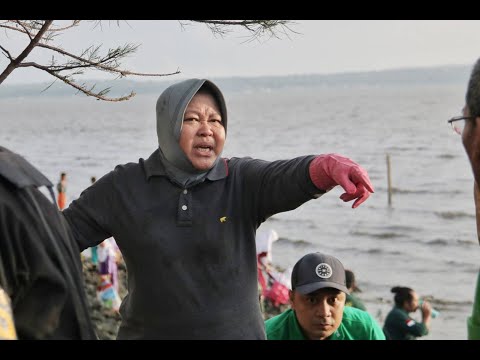 Tahap Merumuskan MasalahMemberi waktu peserta didik untuk membaca Buku Ajar Bersih-Bersih Pesisir Pantai Kenjeran Kumpulkan 9,5 Ton Sampah  dan  membagi peserta didik  dalam beberapa kelompok dengan fitur BREAKOUT Room pada aplikasi Zoom dan peserta didik  menjawab pertanyaan pada buku ajar Link Padlet : https://padlet.com/marthaelsilia_ese/zzaixxdaonlnp252 Pertanyaan : 1. Sampah apakah yang mendominasi di Pantai Kenjeran ? 2. Menurut kelompokmu , siapa saja yang membuang sampah ke Pantai Kenjeran?  3. Faktor-faktor apa yang dapat mempengaruhi siklus air  khususnya daerah pesisir Pantai Kenjeran  ?Mendiskusikan jawaban secara terbimbing  dan pendidik memberikan  penguatan Mengaitkan bacaan dengan pelajaran IPA Menganalisis siklus air dan dampaknya pada peristiwa di bumi serta kelangsungan mahluk hidup. Melalui video  serta upaya menjaga kelestariannya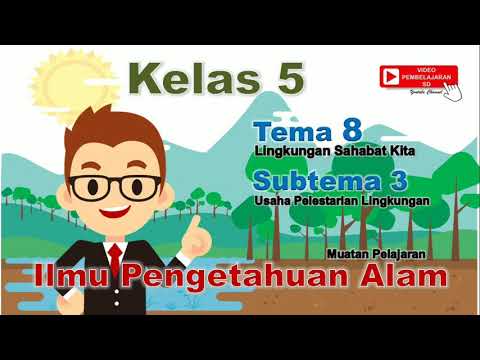 d.  Pendidik memberikan penguatan tentang materi Upaya Menjaga Kelestarian Air khususnya air laut di Pantai kenjeran dari video yang telah diobservasi peserta didik dan memberikan gambaran tentang bentuk usaha di daerah sekitar pantai Kenjeran e. Menjelaskan  Bentuk Usaha dalam Kegiatan Ekonomi Masyarakat Indonesia melalui buku ajar  melalui Google Classroom IV Tahap Menggumpulkan Data Pemberian motivasi kepada siswa untuk mengolah sampah kertas/plastik yang ada di sekitar melalui video pembelajaran       Link : https://www.youtube.com/watch?v=SxmcAxMXbtQ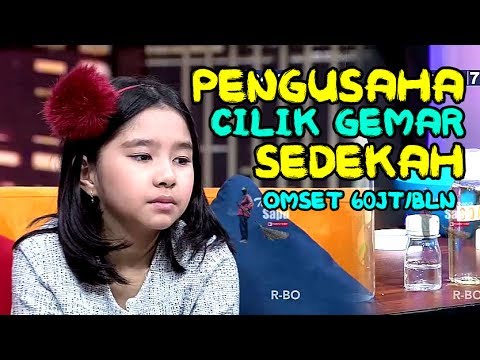 Peserta didik  menuliskan tentang potensi diri mereka lewat Link Padlet https://padlet.com/marthaelsilia_ese/759p9gueg5wlsse6  dan melanjutkan membuat rencana tentang hasil karya yang akan mereka olah dengan menuliskan di Lenbar LKPDV Menguji Hipotesis Dengan video pendek yang dikirim pendidik melalui GoogleClassroom peserta didik dapat menambah wawasan dan pengetahuan tentang bermacam olahan sampah plastik/sampah kertas yang dapat dijual kembali sebagai upaya untuk men menyejahterakan kehidupan masyarakat di bidang sosial dan budaya untuk memperkuat kesatuan dan persatuan bangsa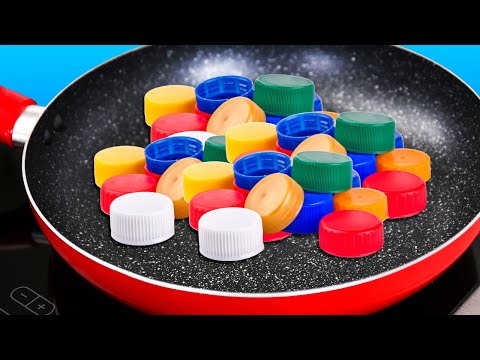 36  ide seputar daur ulang plastik di rumah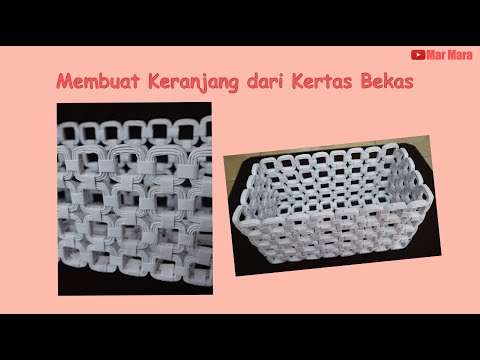 Cara membuat kreasi kerajinan keranjang dari kertas bekas dan majalah bekasVI. Menarik KesimpulanPendidik meminta peserta didik untuk menggali potensi diri pribadi  melalui peluang menjadi pengusaha cilik dengan mendaur ulang sampah plastik/kertas dan menunjukkan beberapa contoh  hasil kreasi sampah plastik yang dapat dibuat jepit, bando atau tempat pensilPeserta didik berinovasi untuk membuat karya yang berasal dari sampah kertas/plastik sebagai upaya untuk kelestarian air dan upaya menyejahterakan kehidupan masyarakat di bidang sosial dan budaya untuk memperkuat kesatuan dan persatuan bangsaKegiatan PendahuluanTahap OrientasiPendidik bertanya kepada peserta didik tentang tema yang akan dibahas pada tema ini :Siapakah yang pernah berjalan-jalan ke Pantai Kenjeran akhir-akhir ini ?Bagaimana keadaan pesisir pantainya ? terlihat bersih ataukah sebaliknya ? Mengobservasi video pendek https://www.youtube.com/watch?v=QyAmhfc95Mw  Bu Risma Bersih-Bersih Pantai Kenjeran Tahap Merumuskan MasalahMemberi waktu peserta didik untuk membaca Buku Ajar Bersih-Bersih Pesisir Pantai Kenjeran Kumpulkan 9,5 Ton Sampah  dan  membagi peserta didik  dalam beberapa kelompok dengan fitur BREAKOUT Room pada aplikasi Zoom dan peserta didik  menjawab pertanyaan pada buku ajar Link Padlet : https://padlet.com/marthaelsilia_ese/zzaixxdaonlnp252 Pertanyaan : 1. Sampah apakah yang mendominasi di Pantai Kenjeran ? 2. Menurut kelompokmu , siapa saja yang membuang sampah ke Pantai Kenjeran?  3. Faktor-faktor apa yang dapat mempengaruhi siklus air  khususnya daerah pesisir Pantai Kenjeran  ?Mendiskusikan jawaban secara terbimbing  dan pendidik memberikan  penguatan Mengaitkan bacaan dengan pelajaran IPA Menganalisis siklus air dan dampaknya pada peristiwa di bumi serta kelangsungan mahluk hidup. Melalui video  serta upaya menjaga kelestariannyad.  Pendidik memberikan penguatan tentang materi Upaya Menjaga Kelestarian Air khususnya air laut di Pantai kenjeran dari video yang telah diobservasi peserta didik dan memberikan gambaran tentang bentuk usaha di daerah sekitar pantai Kenjeran e. Menjelaskan  Bentuk Usaha dalam Kegiatan Ekonomi Masyarakat Indonesia melalui buku ajar  melalui Google Classroom IV Tahap Menggumpulkan Data Pemberian motivasi kepada siswa untuk mengolah sampah kertas/plastik yang ada di sekitar melalui video pembelajaran       Link : https://www.youtube.com/watch?v=SxmcAxMXbtQPeserta didik  menuliskan tentang potensi diri mereka lewat Link Padlet https://padlet.com/marthaelsilia_ese/759p9gueg5wlsse6  dan melanjutkan membuat rencana tentang hasil karya yang akan mereka olah dengan menuliskan di Lenbar LKPDV Menguji Hipotesis Dengan video pendek yang dikirim pendidik melalui GoogleClassroom peserta didik dapat menambah wawasan dan pengetahuan tentang bermacam olahan sampah plastik/sampah kertas yang dapat dijual kembali sebagai upaya untuk men menyejahterakan kehidupan masyarakat di bidang sosial dan budaya untuk memperkuat kesatuan dan persatuan bangsa36  ide seputar daur ulang plastik di rumahCara membuat kreasi kerajinan keranjang dari kertas bekas dan majalah bekasVI. Menarik KesimpulanPendidik meminta peserta didik untuk menggali potensi diri pribadi  melalui peluang menjadi pengusaha cilik dengan mendaur ulang sampah plastik/kertas dan menunjukkan beberapa contoh  hasil kreasi sampah plastik yang dapat dibuat jepit, bando atau tempat pensilPeserta didik berinovasi untuk membuat karya yang berasal dari sampah kertas/plastik sebagai upaya untuk kelestarian air dan upaya menyejahterakan kehidupan masyarakat di bidang sosial dan budaya untuk memperkuat kesatuan dan persatuan bangsa10 MenitPenutup Pendidik membagikan soal evaluasi yang diunduh dari Google Classroom  Link Evaluasi : https://drive.google.com/file/d/15I9X1UY8LUP5jS2gY-LNsJJEc_KpSOVI/view?usp=sharing Peserta didik  menarik kesimpulan dari apa yang telah di bahas dalam pertemuan kali ini Penyampaian materi penguatan kepada peserta didik tentang apa yang telah dipelajari dan nilai moral untuk pembelajaran hari ini supaya tetap jeli melihat peluang di masa depanPendidik menyampaikan  pembelajaran hari selanjutnyaSalah satu peserta didik mempimpin doa dan pendidik mengucapkan salam pada peserta didik.